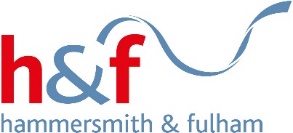 SEN Inclusion Funding (SENIF) Application Form Before completing the formPlease ensure you have read and understood the SENIF CriteriaPlease note the deadlines for submission of this formPlease contact the Early Years Advisory Team for support if requiredSection 1:  Details of Setting/School applying for funding Section 2: Application detailsSpecific Children Audit of Provision If you are applying for a child/ren who received SENIF previously a ‘Specific Children Audit of provision form’ will be required with this application.Please briefly outline the needs of the child(ren) e.g. language, social, interaction, engagement, behaviour needs and state which services the child has been referred to or is working with e.g. SLT, Cheyne CDC, INSPIRE*Please group children with similar outlines of needPlease briefly outline the targets (linked to SEND Support Plan targets) you hope to achieve with this funding and the objective for the child.*Please group children with similar targetsPlease briefly outline the provision you intend to put in place with the SENIF funding, showing how the money will be spent.*Please group children with similar provisionPlease complete and return your SENIF application to:School applications:Phil Tomsett Email: phil.tomsett@lbhf.gov.ukEarly years providers:Andrea Lawler-FordEmail: andrea.lawler-ford@lbhf.gov.ukJanina PereraEmail: janina.perera@lbhf.gov.uk Name of Setting: Address: Address: Postcode: Email Address: Name of Manager or Headteacher: Name of SENCO:Date of application:Date of application:Date of application:Term:Term:Term:Year:Year:Year:Name of child Add rows if necessaryDoBe.g. 01.01.22Gendere.g. M or FBandApplied forNeed Area Backing evidence availableParental consent obtainedName of child*Outline of need/Services working withName of child*Target Name of child*Provision